SELF EVALUATION 2023/24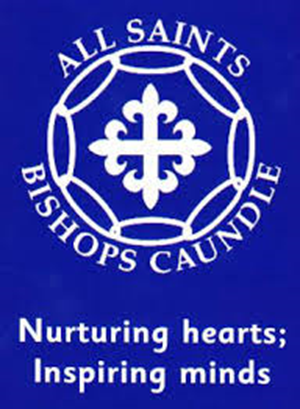 Last Edit:		21 Sept 2023School JudgementsSCHOOL DEVELOPMENT PLAN 2023/24Last Edit:		01 September 2023ContextAll Saints is a smaller than average-sized Church of England Voluntary Controlled Primary School. It serves a wide catchment area of several small villages and hamlets and approximately 20% use school transport. There are currently 128 pupils on roll arranged in 4 classes:Diamond Class (Reception / Year1) = 30 pupils Topaz Class (Year1 / Year 2) = 30 pupilsRuby Class (Year 3 / Year 4) = 39 pupils   Ruby Class is more of a tutor group. Year 3 and 4 have separate teachers for all morning learning.  Sapphire Class (Year 5 / Year 6) = 29 pupils     Most pupils are white British, however we have 3 EAL children (one of which is from Ukraine). We have 21% of our children on the SEND register with 3 EHC Plans and 19% Disadvantaged’ pupils. There is currently one child on the ‘Child Protection’ register. Attendance in the academic year 2022/23 was 96.4%. The number on roll is 128 and has risen by 36 since September 2019. This is largely because the school has a growing reputation for quality of education, pastoral care, resources, our beautiful location and from increased profile through community involvement within the local area. The governors have invested heavily in staff, infrastructure and resources to ensure the quality of teaching and learning is not impacted by these growing numbers. We have a PAN of 17.The current teaching structure consists of Head teacher (DSL), Deputy Head teacher (0.9FTE, SENCO, Deputy DSL), two full time classroom teachers (one of whom is an ECT on maternity cover for the year), one 0.8 teacher, one 0.4FTE teacher and one ‘morning only’ teacher. These are supported by 10 TAs, all of whom are. In a nutshellThe school has a fantastic learning environment with confident and inquisitive young learners, with whom we are working to develop a resilient approach to learning and life. All Saints holds dearly their vision of ‘Nurturing Hearts; Inspiring Minds’ and prides itself on its family feel and the pastoral care and support it offers to the wider school community.  This year, the school continues to focus on ensuring all pupils are aware of the opportunities that are open to them in their future careers and lives and so aspire to be the very best that they can be.  Mental health and well-being of staff, pupils and their families is fundamental to All Saints.      Our SATs results in the academic year 2021/22 were extremely positive. Our KS2 SATs attainment was considerably above average with our progress being well above average. In 2022/23, 100% of our Year 6 pupils (cohort of 21) achieved ARE+ in reading, writing, maths and EGPS: the progress in all areas was once again considerably above National averages.Oftsed in May 2023 said we remained a good schoolGovernors’ Strategic VisionFor All Saints to be the school of choice for all families within our catchment and beyondTo achieve this, the governing body are to support and challenge the headteacher to enhance:The personal, nurturing and inclusive nature of the schoolThe quality of teaching and learning and thus the progress of all pupilsResources to support and enrich learningThe forest school and outdoor learning areasThe marketing of the school including links with families of pre-school aged pupilsLinks with the wider local community including catchment churchesThe commitment, effectiveness and well-being of the staff The readiness of children for life after primary schoolThe pupils’ engagement with school values and Christian ethosBy doing the above, the aim is to maintain the long-term financial security of the school by, at least, reaching the PAN (17 pupils) in Reception each year and for these pupils to remain in All Saints throughout their primary education. Admissions above the PAN will be at the discretion of the headteacher and governing body who are to be confident that increased numbers will not be detrimental to the quality of education for the pupils and the well-being of the teaching staff.    How we have improved progress Starting at the school in September 2019, it was apparent to the then new headteacher that the progress of the pupils was not consistent and required measures to improve it immediately. Working closely with the deputy head teacher, who had recently returned from maternity leave, they identified key areas for school improvement.  From September 2019, the school started more structured lessons in maths and English and consistency across the school. These lessons were segmented and included fluency and the opportunity for post teach for those pupils who they / we believe they are not secure in the day’s learning. The leadership team have focussed on Quality First Teaching and supported the teaching staff in delivering a more structured approach to the teaching of core subjects and installing a positive attitude to learning in pupils.  In addition, teaching staff have become intimately aware of the pupils’ prior attainment and progress and, as such, are able to quickly identify where additional intervention and challenge is needed. The leaders established increasingly robust systems which facilitated the long-term sustainability of pupil achievement / progress and the continuing of school improvement. These initiatives have been supported and monitored by the Governing Body and have been positively received by teaching staff and pupils.  We recognised, particularly in writing, that progress needed to rapidly improve.  As a result of this, the following changes were made:Headteacher is subject leader for writing.Deputy Head is subject leader for reading. Headteacher was made subject leader for Maths (as of Sept 2021, for CPD reasons and at the request of the individual, this was given to a class teacher). Regular moderation of reading, writing and maths by leadership team and whole staffSubject Leaders become more involved and responsible for curriculum planning and monitoringLevelling of pupils’ writing after each ‘hot task’ – at least two per half term by all staff Visits by staff to other schools – good practice Across year group moderation – whole school standards and expectations Weekly staff feedback on drop ins by leadership and Governors  New focus on marking and pupil feedback Formal assessments – half termly tracking and assessment documentsStructured teaching model adopted by whole school, with high level expectations of lesson content More specific and immediate interventionFluency at the start of each lesson to improve retention of informationPre and post teach sessions Knowledge Organisers for foundation subjectsSharing of good practice and ideasIncreased governor involvement and challengeResponse to the provisional 2022-2023 dataYR GLD was in line with National averages and showed good progress from their baselineY1 Phonics well above National averageKS1 data is in line with the tracking and assessment of this cohort and also in line with National averagesY4 Multiplication check well above National averagesKS2 SATs well above National averages for attainment and progressPrevious Ofsted ReportThe last inspection AFI – The following targets were identified in the schools most recent Ofsted (May 2023)In some wider curriculum subjects, leaders have not precisely identified the important knowledge that pupils need to learn. This means that pupils do not always build their knowledge well over time. Leaders need to ensure that all subjects identify the knowledge that pupils must learn and when. This was flagged up as a ‘work on’ by H and DH with the Lead Inspector prior to the inspection. We have subsequently invested in schemes of work to ensure that the progression of skills and knowledge are more closely tracked.Governors have not been robust enough in checking the work of the school in some areas. Consequently, they do not have an accurate enough view of the school’s strengths and weaknesses in all areas. This makes it difficult for them to challenge leaders to bring about any necessary improvements. Those responsible for governance should clarify their roles and use these effectively to hold leaders to account.The school contested the comment about the governors and our School Development Partner, Dorset Council Educational Challenge Lead and the Salisbury Diocesan Board of Education School Improvement Advisor have all been extremely positive about the skill set and the challenge and support that the Governing Body provide to the school. As a result of the comment, the governors are appointing a governor to oversee the school website and also the school have invested in guidance to ensure that the school remains compliant.  StrengthsNext StepsGradeLeadership and managementClarity of vision and school improvement where staff and pupil welfare are central to all decisionsClear systemsA challenging and supportive monitoring and reflective evaluation process Expert, committed and supportive Governing BodyGovernors who have a clear picture of what is happening in the school and are heavily involved Values and spirituality integral to school ethos and communityLeaders have established a values-led culture where care and support sit at the heart of the school’s work. Ofsted 2023Pupils feel happy and safe because everyone treats each other with compassion and respect. Ofsted 2023Leaders’ support for pupils’ personal development is a strength of the school  Ofsted 2023Continue to be outward looking for ideas on how to enhance all aspects of the schoolTo make use of a website governor and support to ensure that all policies remain compliantGood2Quality of EducationStructured and planned learning focussed on challenging and inspiring pupils of all abilities  Rapid intervention in lessons or later the same day. Focus on fluencyBook Scrutiny shows consistency of marking and feedback, impacting on learningAssessment and tracking by class teachers, leadership team and governorsWeekly opportunity for leaders to feedback to staff Subject leads monitor progression of skills across the curriculum and year groupsIndividual children’s needs are met by Quality First Class Teaching or by additional intervention Children start to learn the knowledge they need to read as soon as they start in Reception. Ofsted 2023Lessons are purposeful. Ofsted 2023Pupils listen with interest and take ownership of their learning. Ofsted 2023 They have put in place a curriculum which is broad and balanced. Ofsted 2023Provide subject leaders with the time and resources to support the delivery of the new schemes of work in foundation subjectsGood2Behaviour and AttitudesSchool has a positive feel where it is apparent that pupils and staff enjoy working hereExcellent behaviour with high expectationsPupils feel safe and know that they can approach adults to helpSpirituality and school’s Christian values and children’s voice integrated across the curriculum Attendance above national averageChildren and staff live by school values Ofsted 2023Pupils’ attitudes to learning are exemplary. Ofsted 2023Pupils expect the same of their peers and remind others of how to behave. Ofsted 2023They have a clear understanding of what bullying is, and are determined that it does not happen here. Ofsted 2023Continue to use dialogue, example and modelling so pupils are aware of expectations of behaviour and interaction Outstanding1Personal Development Spirituality and school’s Christian values integrated across the curriculum Curriculum extends beyond the academic with forest school and extra curriculum opportunities such as lunch time, breakfast and after school clubsPupil voice including school council, eco, worship and play leadersStrong transition for secondary educationVisits from professionals with a range of skills, for example authors, scientists, police and other professionals Children and staff live by school values Ofsted 2023Pupils are grateful for the broad range of activities on offer to them Ofsted 2023They value listening to visitors during assemblies or helping in the village shop. Ofsted 2023Leaders’ support for pupils’ personal development is a strength of the school Ofsted 2023Pupils know the importance of staying physically and mentally healthy. Ofsted 2023Further empowerment of pupilsCommunity and wider linksExtend range and regularity of visits by professionals Outstanding1MonitoringActionsHow, when and by whom will this will be monitored? (Amber=started/Green=Completed)CostingsLink to Strategic visionLed by: Subject LeadersMonitored by: NR, LR & SDGFocus 1 : Enhance and Develop the Foundation CurriculumOutcome: To deliver a broad foundation curriculum (including progression of knowledge and skills), enhance the curriculum by the development of subjects whilst continuing to develop pupil fluency Monitor by drop ins, lesson observations, moderation, book scrutiny, pupil interviews, data analysis, intervention analysisFocus 1 : Enhance and Develop the Foundation CurriculumOutcome: To deliver a broad foundation curriculum (including progression of knowledge and skills), enhance the curriculum by the development of subjects whilst continuing to develop pupil fluency Monitor by drop ins, lesson observations, moderation, book scrutiny, pupil interviews, data analysis, intervention analysisFocus 1 : Enhance and Develop the Foundation CurriculumOutcome: To deliver a broad foundation curriculum (including progression of knowledge and skills), enhance the curriculum by the development of subjects whilst continuing to develop pupil fluency Monitor by drop ins, lesson observations, moderation, book scrutiny, pupil interviews, data analysis, intervention analysisFocus 1 : Enhance and Develop the Foundation CurriculumOutcome: To deliver a broad foundation curriculum (including progression of knowledge and skills), enhance the curriculum by the development of subjects whilst continuing to develop pupil fluency Monitor by drop ins, lesson observations, moderation, book scrutiny, pupil interviews, data analysis, intervention analysisLed by: Subject LeadersMonitored by: NR, LR & SDGSubject Leaders to ensure the quality of teaching in their subject :Curriculum coverageQuality of teachingFluency at the start of every lessonQuality of pupil workRange of workEnrichment opportunitiesSubject files to reflect what is happening in each subjectProgression in knowledge and skills trackedSubject Leaders at least 1 half day per term non-contact time to develop subjectSubject Leaders at least 1 pupil voice monitoring per yearSubject Leaders to maintain and enhance resourcesSubject Leader to monitor: minimum termly Headteacher to monitor: minimum termly SDG to monitor: minimum each subject once a year (via SDG Meetings)£500 every half term (£3000 annually)£400 every half term (£2400 annually)£250 every half term (£1500 annually)£200 every half term (£2000 annuallyClass Teachers: (£6000 annually)TAs: (£60000 annually)Subject Leaders £500 per subject per year (£5500 annually)The personal, nurturing and inclusive nature of the schoolThe quality of teaching and learning and thus the progress of all pupilsResources to support and enrich learningThe readiness of children for life after primary schoolThe forest school and outdoor learning areasLed by: NRMonitored by: LR & SDGFocus 2 : Ensure the learning needs of all pupils are met:Outcome: To effectively support all pupils Monitor by drop ins, lesson observations, moderation, book scrutiny, pupil interviews, data analysis, intervention analysisFocus 2 : Ensure the learning needs of all pupils are met:Outcome: To effectively support all pupils Monitor by drop ins, lesson observations, moderation, book scrutiny, pupil interviews, data analysis, intervention analysisFocus 2 : Ensure the learning needs of all pupils are met:Outcome: To effectively support all pupils Monitor by drop ins, lesson observations, moderation, book scrutiny, pupil interviews, data analysis, intervention analysisFocus 2 : Ensure the learning needs of all pupils are met:Outcome: To effectively support all pupils Monitor by drop ins, lesson observations, moderation, book scrutiny, pupil interviews, data analysis, intervention analysisLed by: NRMonitored by: LR & SDGEnsure that the delivery of the new EYFS curriculum is of the highest quality.Ensure that Reception pupils are closely tracked through the school year.Maintain a varied and inspirational learning environment that leads them to play and explore, actively learn and think and create critically  Integrate Twinkl phonics into the school’s delivery of phonics Ensure that staff have the relevant training to meet the needs of the children.Whole staff awareness of EYFS   EYFS Lead to monitor: minimum half-termlyHeadteacher to monitor: minimum half-termlyEYFS Governor (WT) to monitor: minimum termlyClass Teacher: (£3000 annually)TAs: (£6000 annually)Headteacher: (£500 annually)The personal, nurturing and inclusive nature of the schoolThe quality of teaching and learning and thus the progress of all pupilsResources to support and enrich learningThe readiness of children for life after primary schoolThe forest school and outdoor learning areasLed by: NRMonitored by: LR & SDGEnsure the specific needs of all SEND pupils are being met / addressedEnsure paperwork is up-to-date and compliantEnsure interventions are SMART and that records of interventions are kept and analysed as part of the graduated approachEnsure as part of graduated approach, that referrals are made and that the school has effective links with professionalsAll staff to have continued up to date training, based on the needs of the pupilsSchool to become a therapeutic thinking schoolSENCO Lead to monitor: minimum half-termlyHeadteacher to monitor: minimum half-termlySEND Governor (SW) to monitor: minimum termlySENCO: (£10000 annually)TAs: (£20000 annually)Headteacher: (£500 annually)The personal, nurturing and inclusive nature of the schoolThe quality of teaching and learning and thus the progress of all pupilsResources to support and enrich learningThe readiness of children for life after primary schoolThe forest school and outdoor learning areasLed by: NRMonitored by: LR & SDGEnsure that PP pupils are making similar progress to other pupilsMonitor PP attendanceMonitor the spending and impact of PP moneySENCO Lead to monitor: minimum half-termlyHeadteacher to monitor: minimum half-termlyPP Governor to monitor: minimum termlySENCO: (£10000 annually)TAs: (£20000 annually)Headteacher: (£500 annually)Led by: NRMonitored by: LR & SDGEnsure that all pupils not mentioned above are supported and challengedMonitor Post Teach sessionsEnsure that GD pupils are being challengedClosely track those ‘watching’ pupils who are not PP or SEN but whom we do9 have some concerns about Headteacher Lead to monitor: minimum half-termlySDG Governor to monitor: minimum termlyTAs: (£50000 annually)Headteacher: (£500 annually)Led by: LRMonitored by: NR, LR,  SDG & Ethos GroupFocus 3 : Maintain the unique family feel of the school by promoting our Christian ethos,  values, vision and local / national / world awareness Outcome: To effectively support all pupils (emotionally, physically and academically) in the demands of the National Curriculum. Monitor by drop ins, lesson observations, moderation, book scrutiny, pupil interviews, data analysis, intervention analysisFocus 3 : Maintain the unique family feel of the school by promoting our Christian ethos,  values, vision and local / national / world awareness Outcome: To effectively support all pupils (emotionally, physically and academically) in the demands of the National Curriculum. Monitor by drop ins, lesson observations, moderation, book scrutiny, pupil interviews, data analysis, intervention analysisFocus 3 : Maintain the unique family feel of the school by promoting our Christian ethos,  values, vision and local / national / world awareness Outcome: To effectively support all pupils (emotionally, physically and academically) in the demands of the National Curriculum. Monitor by drop ins, lesson observations, moderation, book scrutiny, pupil interviews, data analysis, intervention analysisFocus 3 : Maintain the unique family feel of the school by promoting our Christian ethos,  values, vision and local / national / world awareness Outcome: To effectively support all pupils (emotionally, physically and academically) in the demands of the National Curriculum. Monitor by drop ins, lesson observations, moderation, book scrutiny, pupil interviews, data analysis, intervention analysisLed by: LRMonitored by: NR, LR,  SDG & Ethos GroupEnsure that the school’s Christian ethos is maintainedMonitor the quality and regularity of collective worshipMonitor the impact that collective worship has on the lives of our pupilsDo pupils understand how Christians show their love of Christ and what it means to be a Christian?Can our pupils retell bible stories and talk about what these stories mean to them?Ensure that the school’s vision of Nurturing Hearts and Inspiring Minds is central to school life and reflected in all aspects of school life, thus allowing the light of all our pupils to shine.Ensuring that by covering the school values of thankfulness, forgiveness, respect, Christian love, perseverance and inclusiveness, pupils have a chance to reflect on how these impact on their lives.Worship Lead (LR) to monitor: minimum half-termlyHeadteacher to monitor: minimum half-termlyEthos Governor to monitor: minimum termlyHeadteacher to monitor: minimum half-termlyEthos Governor to monitor: minimum termlyDeputy Headteachers: (£10000 annually)Headteacher: (£15000 annually)Staff Mental Health Lead: (£500 annually)The commitment, effectiveness and well-being of the staff The readiness of children for life after primary schoolThe pupils’ engagement with school values and Christian ethosLed by: LRMonitored by: NR, LR,  SDG & Ethos GroupEnsure that RE is taught weekly by the class teacherMonitor the quality of lessonsMonitor pupil fluency and knowledge of other religionsMonitor the use of knowledge organisersRE Lead (NR) to monitor: minimum half-termlySDG Governor to monitor: minimum termlyEthos Governor to monitor: minimum termlyDeputy Headteachers: (£10000 annually)Headteacher: (£15000 annually)Staff Mental Health Lead: (£500 annually)The commitment, effectiveness and well-being of the staff The readiness of children for life after primary schoolThe pupils’ engagement with school values and Christian ethosLed by: LRMonitored by: NR, LR,  SDG & Ethos GroupMonitor Pupil Groups for effectiveness and impact:Headteacher to monitor: minimum termlyDeputy Headteachers: (£10000 annually)Headteacher: (£15000 annually)Staff Mental Health Lead: (£500 annually)The commitment, effectiveness and well-being of the staff The readiness of children for life after primary schoolThe pupils’ engagement with school values and Christian ethosLed by: LRMonitored by: NR, LR,  SDG & Ethos GroupIncrease the awareness and provision for mental health:  For PupilsForest School happening each week for every child (and other spirituality opportunities)Links with other agenciesELSA SessionsPSHE LessonsMile a DayStormbreaksChance to Talk ClubHealthy living sessions in Collective Worship, RE and PSHEDiscussions in RE, PSHE and Collective WorshipSocial storiesSchool Nurse referrals PlayleadersFor StaffStaff Welfare GovernorStaff Welfare RepresentativeExit InterviewsStaff voice Sharing advice on current practice and supportFor ParentsTAF MeetingsFamily Worker involvementOther agency involvementAdvci9ce and support as necessary Headteacher to monitor: minimum half-termlyWell Being Governor to monitor: minimum termlyDeputy Headteachers: (£10000 annually)Headteacher: (£15000 annually)Staff Mental Health Lead: (£500 annually)The commitment, effectiveness and well-being of the staff The readiness of children for life after primary schoolThe pupils’ engagement with school values and Christian ethosLed by: LRMonitored by: NR, LR,  SDG & Ethos GroupRaise the aspirations of the pupils about their future careersReinforce in all lessons that anyone can do anything with a positive attitudeVisitors from different professions to inspire pupilsProfessional Visitors in Worship:Annual KS2 Careers EventHeadteacher to monitor termly:Deputy Headteachers: (£10000 annually)Headteacher: (£15000 annually)Staff Mental Health Lead: (£500 annually)The commitment, effectiveness and well-being of the staff The readiness of children for life after primary schoolThe pupils’ engagement with school values and Christian ethosMonitor and ensure that pupils have opportunities to explore diversity in background, race, skin colour, faith, sexuality, opportunity …. to ensure that they have a broad experience to equip them for today’s life Headtteacher to monitor and log where we support pupils with this: Led by: Nigel RobertsMonitored by: Non-Curriculum SDG GovernorFocus 4: Future proofing the schoolOutcome: Increase the profile of the school in the local community so locals are proud and passionate about their schoolMonitor events, parent feedback, local community feedback Focus 4: Future proofing the schoolOutcome: Increase the profile of the school in the local community so locals are proud and passionate about their schoolMonitor events, parent feedback, local community feedback Focus 4: Future proofing the schoolOutcome: Increase the profile of the school in the local community so locals are proud and passionate about their schoolMonitor events, parent feedback, local community feedback Focus 4: Future proofing the schoolOutcome: Increase the profile of the school in the local community so locals are proud and passionate about their schoolMonitor events, parent feedback, local community feedback Led by: Nigel RobertsMonitored by: Non-Curriculum SDG GovernorIncrease links and standing within our local communityPlanning, preparation and liaison £2000 annuallyThe marketing of the school including links with families of pre-school aged pupilsLinks with the wider local community including catchment churchesThe pupils’ engagement with school values and Christian ethosLed by: Nigel RobertsMonitored by: Non-Curriculum SDG GovernorReligious and Other Links Planning, preparation and liaison £2000 annuallyThe marketing of the school including links with families of pre-school aged pupilsLinks with the wider local community including catchment churchesThe pupils’ engagement with school values and Christian ethosLed by: Nigel RobertsMonitored by: Non-Curriculum SDG GovernorForest School Toddler Group to keep interest in school places highPlanning, preparation and liaison £2000 annuallyThe marketing of the school including links with families of pre-school aged pupilsLinks with the wider local community including catchment churchesThe pupils’ engagement with school values and Christian ethosLed by: Nigel RobertsMonitored by: Non-Curriculum SDG GovernorMaintain Local Press CoveragePlanning, preparation and liaison £2000 annuallyThe marketing of the school including links with families of pre-school aged pupilsLinks with the wider local community including catchment churchesThe pupils’ engagement with school values and Christian ethosLed by: Nigel RobertsMonitored by: Non-Curriculum SDG GovernorForm links with other local schoolsPlanning, preparation and liaison £2000 annuallyThe marketing of the school including links with families of pre-school aged pupilsLinks with the wider local community including catchment churchesThe pupils’ engagement with school values and Christian ethosLed by: Nigel RobertsMonitored by: Non-Curriculum SDG GovernorInvestigate academies / trusts … which may align with the ethos of the schoolPlanning, preparation and liaison £2000 annuallyThe marketing of the school including links with families of pre-school aged pupilsLinks with the wider local community including catchment churchesThe pupils’ engagement with school values and Christian ethosLed by: Nigel RobertsMonitored by: Non-Curriculum SDG GovernorImprovements to school grounds and facilitiesPlanning, preparation and liaison £2000 annuallyThe marketing of the school including links with families of pre-school aged pupilsLinks with the wider local community including catchment churchesThe pupils’ engagement with school values and Christian ethosLed by: Nigel RobertsMonitored by: Non-Curriculum SDG GovernorPlanning, preparation and liaison £2000 annuallyThe marketing of the school including links with families of pre-school aged pupilsLinks with the wider local community including catchment churchesThe pupils’ engagement with school values and Christian ethos